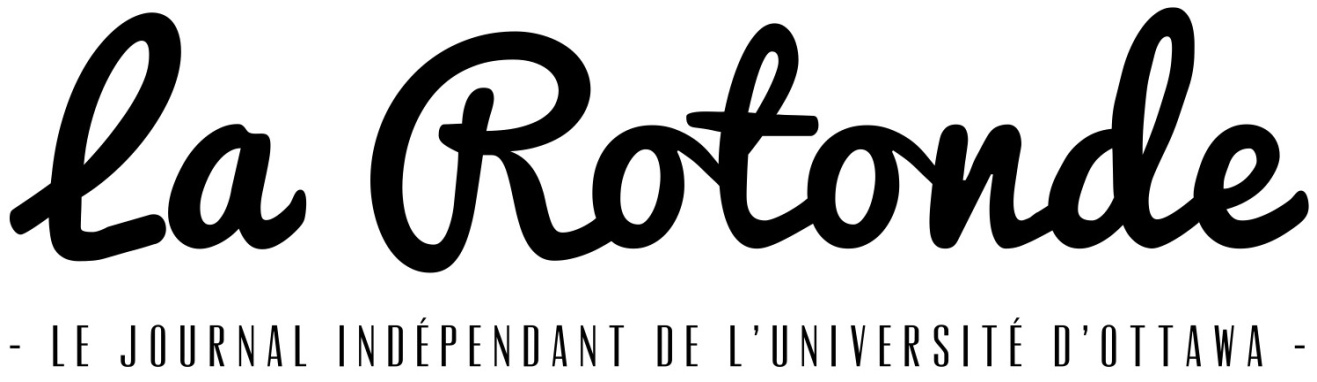 Procès-verbalRéunion du conseil d’administrationLe 21 octobre 2015 17hPrésences :Hélène Labelle (présidente)Abdellah Layhane (trésorier)Camille LeBlanc-Gagné (secrétaire)Louis Jacques (membre)Shawn Phillip Hunsdale (membre)Mathieu Simard (membre) David B. Hyppia (représentant des employés)Ayoub Ben Sassi (direction générale)Lindsey Thomson (siège GSAÈD)Absents : Siège FÉUO, Didier Pilon (rédacteur en chef), Julien Imbeau (membre)Ouverture de la réunionHélène propose l’ouverture de la réunion à 17h13. Abdellah appuie. Adopté.Adoption de l'ordre du jourHélène fait la lecture de l’ordre du jour. Hélène propose l’adoption de l’ordre du jour. Ayoub appuie. L’ordre du jour est adopté. Adoption du PV de septembreMathieu demande à ce que soit enlevé un commentaire qu’il a fait concernant la muraille, car la façon dont il a été rapporté par le PV ne traduit pas sa pensée.Hélène propose l’adoption du PV tel que modifié. Mathieu appuie. Le PV est adopté.Rapport de la directionAyoub : on a reçu une démission, celle de David Hippya, adjoint actualité.L’achat d'une nouvelle camera vidéo, tel que discuté au dernier CA, a été effectué.Il y a eu une dépense de mille dollars, pour le paiement des frais d'avocate.Nous avons effectué un changement de l'abonnement Adobe pour profiter des tarifs offerts aux organisations à but non lucratif.Finalement, les prévisions budgétaires pour la fin d'année fiscal 2015 ont été réalisées.Pour ce qui est de la muraille, le budget voté n’a pas encore été utilisé. Les artistes ne se sont pas beaucoup manifestés. On attend encore des applications. Nous Prévoyons dépenser l’argent voté d’ici la fin de 2015. Il serait mieux de faire la muraille pendant le congé décembre pour ne pas incommoder les employés. Abdellah : peut-on faire un résumé court de ce qui est arrivé aujourd’hui avec le site web?Louis : Il faut payer pour le nom La Rotonde.ca. Le nom de domaine a expiré hier. 104$ de frais pour 10 ans. De plus, ce n’est peut-être pas une bonne idée de mettre un courriel rotonde.ca comme contact d’urgence, parce que dans un tel cas, les courriels arrêtent de fonctionner aussi.Abdellah : Sur scribe, on a encore des problèmes avec les éditions. Ayoub : la dernière édition paraissait pour moi. Celle d’avant a été supprimée à cause d’une illustration sujette à une plainte (elle ne paraissait pas sur papier).Rapport de la rédactionL’absence de Didier Pilon est remarquée.AvocateHélène : j’ai eu avec elle une première rencontre. Elle est très motivée et offre un bon prix.Proposition 20151021a : Qu’il soit résolu que La Rotonde mandate la compagnie Beament Green au prix de 1500$ pour réviser les Règlements, la Constitution et le Manuel des politiques.Shawn appuie. AdoptéMoment de l’indexation du salaire des employé.e.sLouis :  Je relance la discussion de la dernière réunion. Je propose des modifications à la proposition, trois, dont le moment de l’indexation. Il s’agirait de la placer à l’adoption du budget, tel que dans nos règlements. 2-Changer les mots pour faire tjrs référence au moment où c’est adopté et à la date où c’est  adopté. 3 – Ajouter que le salaire ne peut être révisé à la baisse (déflation).Hélène lit la résolution de Louis :Proposition 20151021b : Qu’il soit résolu que les salaires de tou.te.s les employé.e.s de La Rotonde soient ajustés à l’adoption du budget pour correspondre à la dernière valeur votée par rapport à la date d’établissement en tenant compte des exceptions suivantes :L’augmentation annuelle ne dépassera pas 5%. Si l’inflation dépasse 5%, le reste de l’augmentation est reportée à l’année suivante.S’il y a déflation, les salaires sont gelés.Hélène appuie.Adopté.Les productions La RotondeDavid : Après avoir été discuté avec ceux de l’équipe vidéo, il s’agirait de créer un comité consultatif bénévole. Il s’agirait de faire en sorte que La Rotonde ait accès à l’internet mais avec une équipe semi-indépendante, dans le choix  des sujets par exemple. Mais il y aurait aussi des vidéos a faire tels que demandés par équipe de rédaction. Louis : Ça fait longtemps que j’essaie de séparer les équipes. Ce serait bien de travailler à la constitution pour mettre sur pied une équipe éditoriale. Hélène : Les gens du CA seraient-ils invités? David : On ne propose pas de membres.Ayoub : Ce serait une bonne idée de finir le travail avant l’année 2016 pour travailler avec le prochain budget. Dans le futur, il faudra faire plus de place au journalisme vidéo. Il s’agit de s’’adapter a notre époque. L’équipe vidéo représente le contenu éditorial du papier. L’idéal serait de produire deux vidéos par semaine. Hélème : qui en serait responsable? Le prochain représentant des employés devrait l’être. Je propose un amendement : le responsable de ce comité sera le représentant des employés. L’équipe vidéo serait alors composé du/de la vidéaste, du rédacteur en chef, du directeur général, d’un ou deux membres du CA et du représentant des employés.Amendement adoptéAbdellah : Ce n’est  pas possible de le faire avant de présenter le budget.Ayoub : C’est nécessaire de l’inclure dans le budget 2015. Cela ne demandera pas de grande modification budgétaire. Il s’agit de créer un nouveau poste ou deux. C’est plutôt la vision de  la création d’un petit organisme travaillant avec la Rotonde qui importe.Louis : C’est une proposition qui vient de trucs qui se passent en ce moment. Les membres de l,équipe vidéo sont venus nous voir en prédiction de ce qui pourrait se passer dans le futur. Le budget n’a pas besoin de changer. Ce n’est pas un problème. La date limite devrait plutôt être  la  réécriture de la constitution.Helene : il s’agit d’un comité consultatif.Louis : je propose un amendement : indépendante de l’équipe éditoriale. Hélène appuie.Abd ellah: selon notre constitution, c’est le rédacteur en chef qui approuve ce qui se fait. David : Il est d’accord avec ça.Louis : Ce comité pourrait en effet réviser l’organigramme.Amendement de Louis : adoptéAbdellah : Je propose un amendement. D’ici janvier 2016, le comité donne un premier rapport de son travail et le rapport final est remis au plus tard avant l’AGA. Le premier rapport devrait être présenté pour le 10 décembre (dernière réunion du CA de 2015) si c’est faisable. Louis appuie. Adopté.La proposition principale se lit donc comme suit :Proposition 20151021c : Qu’il soit résolu que le CA crée un comité consultatif bénévole sur la possible création d’une équipe vidéo « Les production La Rotonde », indépendante de l’équipe éditoriale et ayant sa propre mission au sein de La Rotonde. Le responsable du comité consultatif sera le représentant des employés. De plus, le comité devra émettre un premier rapport d’ici le 10 décembre 2015 et le rapport final devra être émis au plus tard avant l’AGA.Adopté.Ressources humaines – septembre 2015Hélène demande un huit clos excluant Ayoub. Abdellah appuie. Adopté.Hélène propose la fin du huit clos. Camille appuie. Adopté.Proposition 20151021d : Qu’il soit résolu que le travail de photographe qu’un.e employé.e a fait durant les trois premières éditions, un travail de 20h, soit reconnu et que l’employé.e soit payé.e pour ce travail.Ressources humaines – heuresDavid : Je me suis penché plus spécifiquement sur le cas des adjoints de la section  Actualités. Je leur ai demandé de compter leurs heures. Ils sont plus proches de 14 que de 10.Proposition 20151021e : Qu’il soit résolu que les adjoint.e.s à la section Actualités ne soient plus seulement affilié.e.s à la sections Actualités, mais qu’ils prennent le titre de Journaliste adjoint.e et que leurs heures soient augmentées de 5h par semaine, passant donc de 10h à 15h par semaine.Ayoub : Ils devraient s’appeler « journalistes » tout court. Tous les journalistes écrivent deux articles et sont bénévoles dans d’autres sections. Hélène : pourtant, un poste d’adjoint a été enlevé pour mettre en place un coordonnateur des bénévoles, tel que demandé par l’équipe. Est-ce eux qui s’en mettent plus sur les épaules ou le travail demande-t-il vraiment 15h ?David : Les gens me l’ont dit comme ça. Présentement, dans les sections arts et sports les chefs écrivent tout. Les adjoints ont une facilité que bénévoles n’ont pas. Passer de 10h à 15h serait effectuer un retour a la réalité. Louis : on a en effet investit dans poste dédié à la recherche bénévoles et à leur formation pour qu’ils soient efficaces. Il faudrait que ce soit temporaire, le temps de bâtir un base de bénévoles. Si on en demande trop, c’est un autre problème. La Rédaction est-elle trop ambitieuse? Il faut dire au rédacteur en chef voici le budget, voici le nombre d’heures.Ayoub : Le vrai problème n’est pas le nombre de bénévoles, c’est que les chefs de sections écrivent tous les articles. Demander d’écrire aux adjoints 3 articles est raisonnable et les prépare à devenir chefs de section. Mathieu : Il n’y a pas d’adjoint dans les sections Art et Sports. On a le pouvoir de créer un nouveau poste avec ces heures. David : Ce que je propose changerait comment l’équipe fonctionnerait et toutes les sections y gagneraient. Les bénévoles sont volatiles. S’il y a plus de bénévoles, la section va être plus grosse. Pour que le chef ait quelqu’un pour l’aider, les adjoints devraient faire un travail de 15h. 10h n’est pas assez, même pour écrire deux articles dans la section Actualité. Il faut payer les adjoints pour ce qu’ils travaillent. Pour l’efficacité et l’intérêt de la Rotonde. Ayoub : Je n’ai même pas parlé des chefs actu. Ils font au moins 20h et sont payés pour 13 et demi. Ce n’est pas nécessairement le rédacteur en chef qui donne du travail, c’est ce qui se passe sur le campus, il faut le couvrir. C’est un problème de structure. Plus d’heure pour les adjoints veut dire moins d’heure pour les chefs.Hélène : Il faudrait attendre en janvier pour voir si le poste de coordonnateur des bénévoles est efficace. C’est l’équipe l’an passé qui l’a demandé. On pourrait peut-être offrir 12,5h jusqu’en décembre.Abdellah propose le huis clos. Hélène appuie. Adopté. Hélène propose la fin du huis clos. Ayoub appuie. AdoptéLa proposition principale est adoptée.Hélène doit quitter la réunion.Louis propose qu’Abdellah préside le reste de la réunion. Camille appuie. Adopté.Ayoub propose un amendement à la proposition principale : que le titre associé à ce poste soit le titre de « journaliste » et non de « journaliste-adjoint ». Louis appuie. L’amendement est adopté. La proposition principale se lit donc maintenant comme suit :Proposition 20151021e : Qu’il soit résolu que les adjoint.e.s à la section Actualités ne soient plus seulement affilié.e.s à la sections Actualités, mais qu’ils prennent le titre de Journaliste et que leurs heures soient augmentées de 5h par semaine, passant donc de 10h à 15h par semaine.David propose :Proposition 20151021f : Qu’il soit résolu que ces changements entrent en vigueur pour janvier 2016 et soient rétroactifs pour les mois de novembre et décembre 2015.Ayoub : Côté budget, le paiement rétroactif ne balance pas. David : D’accord, je voulais amener cette rétroaction pour ne pas créer une autre proposition à propos de novembre et décembre. David propose d’amender la proposition afin de retirer la partie sur la rétroaction. Ayoub appuie.Louis : Les gens ont été engagés pour 10h.L’amendement est refusé.La proposition principale est adoptée. Prévisions budgétairesAyoub propose :Proposition 20151021g : Qu’il soit résolu que 3000$ des prévisions budgétaires excédentaires soient libérés afin de doter La Rotonde d’un nouvel ordinateur pour la production vidéo.Ayoub : L’ordinateur est vraiment vieux. Cela prend beaucoup de temps pour « rendoring ». Un formatage l’a laissé dans le même état, qui est qu’il est vieux. Le secrétaire de rédaction a besoin d’un ordinateur, ce pourrait être celui-là. Shawn appuie la proposition.Louis : j’aimerais voir le choix fait pour le confirmer.Ayoub : tu peux m’accompagner quand on l’achètera. J’ai confiance en tes capacités en informatique.Adopté.Plan stratégiqueRien de nouveau.La CitéAbdellah propose de remettre ce point au prochain CA. Camille appuie. Adopté.ComitéComité distribution : Rien de nouveau.Comité finances : Il y a eu une rencontre la semaine dernière concernant le budget. Une autre réunion est prévue où tout le CA est invité afin de l’examiner.Comité règlements : Tout va bien. On aura le tout pour janvier.VariaAbdellah propose d’aller en huit clos. Mathieu appuie. Adopté.Abdellah propose la fin du huit clos. Mathieu appuie. Adopté.Clôture de la réunionLa réunion prend fin à 19h10.Les propositions ayant été adopté au cours de ce CA sont les suivantes :Proposition 20151021a : Qu’il soit résolu que La Rotonde mandate la compagnie Beament Green au prix de 1500$ pour réviser les Règlements, la Constitution et le Manuel des politiques.Proposition 20151021b : Qu’il soit résolu que les salaires de tou.te.s les employé.e.s de La Rotonde soient ajustés à l’adoption du budget pour correspondre à la dernière valeur votée par rapport à la date d’établissement en tenant compte des exceptions suivantes :L’augmentation annuelle ne dépassera pas 5%. Si l’inflation dépasse 5%, le reste de l’augmentation est reportée à l’année suivante.S’il y a déflation, les salaires sont gelés.Proposition 20151021c : Qu’il soit résolu que le CA crée un comité consultatif bénévole sur la possible création d’une équipe vidéo « Les production La Rotonde », indépendante de l’équipe éditoriale et ayant sa propre mission au sein de La Rotonde. Le responsable du comité consultatif sera le représentant des employés. De plus, le comité devra émettre un premier rapport d’ici le 10 décembre 2015 et le rapport final devra être émis au plus tard avant l’AGA.Proposition 20151021d : Qu’il soit résolu que le travail de photographe qu’un.e employé.e a fait durant les trois premières éditions, un travail de 20h, soit reconnu et que l’employé.e soit payé.e pour ce travail.Proposition 20151021e : Qu’il soit résolu que les adjoint.e.s à la section Actualités ne soient plus seulement affilié.e.s à la sections Actualités, mais qu’ils prennent le titre de Journaliste et que leurs heures soient augmentées de 5h par semaine, passant donc de 10h à 15h par semaine.Proposition 20151021f : Qu’il soit résolu que ces changements entrent en vigueur pour janvier 2016 et soient rétroactifs pour les mois de novembre et décembre 2015.Proposition 20151021g : Qu’il soit résolu que 3000$ des prévisions budgétaires excédentaires soient libérés afin de doter La Rotonde d’un nouvel ordinateur pour la production vidéo.